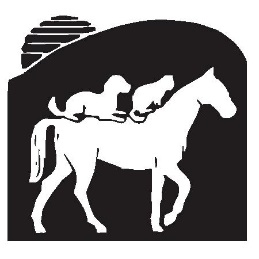 Confederate Ridge Animal HospitalThank you for giving us the opportunity to care for your pet.  So that we may become better acquainted, please complete the following form.Your Name:________________________________________________________________Last							First					MISpouse/Other name:  __________________________________________________________Mailing Address:  __________________________________________________________________________________________________________________________________________Email:  ______________________________________________________________________Phone Numbers:  _____________________________; ________________________________			Home#					Cell #____________________________________; ______________________________________Work#							Other#Is there any other adult that you would like to appear on this record?________________________; ______________________; _________________________Name					Relationship			Phone NumberDid someone recommend us to you?  Who may we thank?  ____________________________Pets names and information:Confederate Ridge Animal Hospital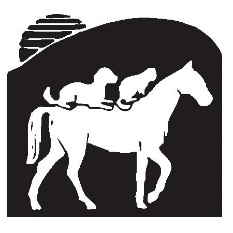 I/We________________________________, as clients of Confederate Ridge Animal Hospital do agree to pay all costs associated with my account at time rendered.  This includes all fees associated with billing, collection fees, warrant fees, court costs, and any other charges involved in the collection of any unpaid balance on your account.____________________________________________________________________________Please Sign _____________________DateConfederate Ridge Animal Hospital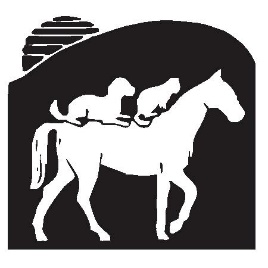 2301 ½ Jefferson Davis Hwy.Fredericksburg, VA 22401(540) 373-6100Confederate Ridge Animal HospitalBusiness Hours:Monday, Wednesday, and Friday 7:30AM-6:00PMTuesday and Thursday 7:30AM-7:00PMSaturday 7:30PM-12:00 NOONSunday 4:00PM-6:00PM (no medical staff)We are closed the following holidays:New Years Day, Easter Sunday, Memorial Day, July 4th, Labor Day, Thanksgiving, and Christmas DayThis is to inform you that we have NO medical staff or caretakers on duty between the hours of closing and opening hours the following day.Weekends:  There is no medical staff from Saturday’s closing until Monday AM opening hours.Holidays:  There is no medical staff from closing times posted until opening hours after the posted holiday.We do have Kennel staff working 10 hours a day on weekends and holidays to feed, clean, walk, and administer routine care with the pets staying with us.Client Signature_____________________________________________________________Date____________________________Pet #1Pet #2Pet #3NameDog/CatBreedDate of BirthSexSpayed/Neutered?Color